Conformément à l’article D. 124-9 du code de l’éducation, une attestation de stage est délivrée par l’entreprise d’accueil à tout élève stagiaire. L’entreprise (désignée « entreprise d’accueil »), atteste que l’élève désigné ci-dessous : scolarisé dans l’établissement (désigné « établissement d’inscription ») ci-après : a effectué une période de stage dans l’entreprise du 					 au du 					 au du 					 au soit une durée effective totale de : 			(en nombre de jours)* Conformément à l’article D.124-6 du code de l’éducation, « Chaque période au moins égale à sept heures de présence, consécutives ou non, est considérée comme équivalente à un jour et chaque période au moins égale à vingt-deux jours de présence, consécutifs ou non, est considérée comme équivalente à un mois ». Fait à 		,le Signature et cachet de l’entreprise 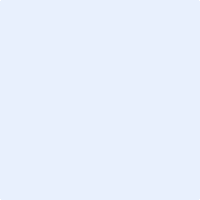 Raison sociale : Adresse : N° d’immatriculation de l’entreprise (SIRET) : Représentée par (Prénom NOM) :Fonction : Prénom :NOM : Nom : Adresse : Classe suivie : 